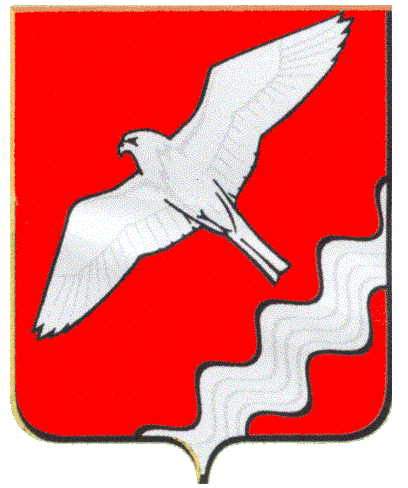 ДУМА МУНИЦИПАЛЬНОГО ОБРАЗОВАНИЯКРАСНОУФИМСКИЙ ОКРУГДЕВЯТНАДЦАТОЕ ЗАСЕДАНИЕ ШЕСТОГО СОЗЫВАРЕШЕНИЕот 28 марта 2019 г. № 128О внесении  изменений в Положениеоб оплате труда работников органов местного                    самоуправления Муниципального            образования Красноуфимский округ В целях упорядочения оплаты труда работников органов местного самоуправления МО Красноуфимский округ, руководствуясь требованиями Трудового кодекса Российской Федерации, Бюджетного кодекса Российской Федерации, Федерального закона от 6 октября 2003 года N 131-ФЗ «Об общих принципах организации местного самоуправления в Российской Федерации», Федерального закона от 2 марта 2007 года N 25-ФЗ «О муниципальной службе в Российской Федерации», Областным законом от 29 октября 2007 года N 136-ОЗ «Об особенностях муниципальной службы на территории Свердловской области», ст. 22 Устава МО Красноуфимский округ, Дума муниципального образования Красноуфимский округ РЕШИЛА:1. Внести изменения в Положение об оплате труда работников органов местного самоуправления МО Муниципального образования Красноуфимский округ, утвержденное решением Думы Муниципального образования  Красноуфимский округ от 26.02.2015 г. №297 (с изменениями от 31.03.2016 г. №400, от 02.11.2016 г. №441, от 25.10.2018 г. №96), изложив его в новой редакции (прилагается).2. Опубликовать настоящее решение в газете «Вперед» и на официальном сайте Муниципального образования МО Красноуфимский округ.3. Настоящее решение вступает в законную силу с 01.04.2019 г.4. Контроль за выполнением данного решения возложить на постоянную депутатскую комиссию по экономической политике, бюджету и налогам (Боровков А.Ф.).Председатель Думы МО Красноуфимский округ            	     М.В. БормотоваГлава МО Красноуфимский округ                                                О.В. РяписовУтвержденорешением Думы Муниципального образования  Красноуфимский округот 28.03.2019 г. № 128ПОЛОЖЕНИЕОБ ОПЛАТЕ ТРУДА РАБОТНИКОВ ОРГАНОВ МЕСТНОГО САМОУПРАВЛЕНИЯ МУНИЦИПАЛЬНОГО ОБРАЗОВАНИЯ КРАСНОУФИМСКИЙ ОКРУГI. Общие положения1.1. Настоящее Положение разработано в соответствии с Трудовым кодексом Российской Федерации, статьей 86 Бюджетного кодекса Российской Федерации, Федеральным законом от 2 марта 2007 года N 25-ФЗ «О муниципальной службе в Российской Федерации», Законом Российской Федерации от 21 июля 1993 года N 5485-1 «О государственной тайне», Постановлением Правительства Российской Федерации от 18 сентября 2006 года N 573 «О предоставлении социальных гарантий гражданам, допущенным к государственной тайне на постоянной основе, и сотрудникам структурных подразделений по защите государственной тайны», Законом Свердловской области от 29 октября 2007 года N 136-ОЗ «Об особенностях муниципальной службы на территории Свердловской области», Уставом Муниципального образования Красноуфимский округ в целях обеспечения социальных гарантий и упорядочения условий оплаты труда работников органов местного самоуправления.1.2. Положение определяет порядок формирования фонда оплаты труда, структуру и размер денежного содержания муниципальных служащих, замещающих должности муниципальной службы в органах местного самоуправления, а также работников, замещающих должности, не отнесенные к должностям муниципальной службы, и осуществляющих техническое обеспечение деятельности органов местного самоуправления Муниципального образования Красноуфимский округ (далее - работники, осуществляющие техническое обеспечение деятельности органов местного самоуправления).1.3. Споры о применении настоящего Положения, в том числе о размере оплаты труда муниципальных служащих, рассматриваются в соответствии с трудовым законодательством Российской Федерации.II. Денежное содержание муниципальных служащих.Формирование и изменение фонда оплаты трудамуниципальных служащих2.1. Оплата труда муниципального служащего производится в виде денежного содержания, которое состоит из должностного оклада муниципального служащего, устанавливаемого в зависимости от замещаемой должности муниципальной службы в соответствии с разделом III настоящего Положения, а также из ежемесячных и иных дополнительных выплат, предусмотренных настоящим Положением.2.2. Источником средств, направляемых на оплату труда муниципальных служащих, является фонд оплаты труда, формируемый за счет средств бюджета Муниципального образования Красноуфимский округ.2.3. В денежное содержание муниципального служащего включаются следующие ежемесячные и иные дополнительные выплаты:1) ежемесячная надбавка к должностному окладу за классный чин муниципальных служащих (в соответствии с разделом IV настоящего Положения);2) ежемесячная надбавка к должностному окладу за особые условия муниципальной службы (в соответствии с разделом V настоящего Положения);3) ежемесячная надбавка к должностному окладу за выслугу лет (в соответствии с разделом VI настоящего Положения);4) ежемесячная процентная надбавка к должностному окладу за работу со сведениями, составляющими государственную тайну (в соответствии с разделом VII настоящего Положения);5) премия по результатам работы (в соответствии с разделом VIII настоящего Положения);6) материальная помощь (в соответствии с разделом IX настоящего Положения).2.4. При формировании фонда оплаты труда муниципальных служащих сверх суммы средств, направляемых для выплаты должностных окладов муниципальных служащих, учитываются (в расчете на год):1) ежемесячная надбавка к должностному окладу за классный чин муниципальных служащих - в размере полутора должностных окладов;2) ежемесячная надбавка к должностному окладу за особые условия муниципальной службы - в размере десяти должностных окладов;3) ежемесячная надбавка к должностному окладу за выслугу лет - в размере трех должностных окладов;4) ежемесячная процентная надбавка к должностному окладу за работу со сведениями, составляющими государственную тайну, - в размере полутора должностных окладов;5) премия по результатам работы - в размере двенадцати должностных окладов;6) материальная помощь - в размере двух должностных окладов.2.5. При формировании фонда оплаты труда муниципальных служащих учитывается районный коэффициент за работу в местностях с особыми климатическими условиями, установленный законодательством Российской Федерации.2.6. Средства на выплату материальной помощи, предусмотренной пп. 6, п 2.4 Положения предусматриваются без учета районного коэффициента.  2.7. Изменение в течение календарного года утвержденного фонда оплаты труда производится в случаях:1) проведения индексации размера должностных окладов муниципальных служащих в соответствии со статьей 134 Трудового кодекса Российской Федерации;2) увеличения (уменьшения) штатной численности.2.8. Повышение должностных окладов муниципальных служащих производится на основании постановления главы МО Красноуфимский округ, решения Думы МО Красноуфимский округ о бюджете муниципального образования на очередной финансовый год (изменения в местный бюджет) путем издания руководителем органа местного самоуправления распоряжения (приказа) и не требует принятия Решения о внесении изменений должностных окладов предусмотренных в настоящем Положении.2.9. Экономия фонда оплаты труда используется в соответствии с положением о премировании работников, действующем в соответствующем органе местного самоуправления, III. Должностные оклады муниципальных служащих3.1. Муниципальным служащим устанавливаются следующие должностные оклады:1) муниципальным служащим, замещающим должности муниципальной службы, учреждаемые для обеспечения исполнения полномочий Думы Муниципального образования Красноуфимский округ, в соответствии с Приложением N 1 к настоящему Положению;2) муниципальным служащим, замещающим должности муниципальной службы, учреждаемые для обеспечения исполнения полномочий высшего должностного лица муниципального образования, Администрации Муниципального образования Красноуфимский округ, отраслевых (функциональных) органов Администрации Муниципального образования Красноуфимский округ, иных органов местного самоуправления в соответствии с Приложением N 2 к настоящему Положению;3) муниципальным служащим, замещающим должности муниципальной службы, учреждаемые для обеспечения исполнения полномочий территориальных органов Администрации Муниципального образования Красноуфимский округ, в соответствии с Приложением N 3 к настоящему Положению.3.2. Руководители органов местного самоуправления самостоятельно определяют оклад муниципального служащего в размере, установленном настоящим Положением, путем издания распоряжения (приказа) об утверждении штатного расписания по согласованию с главой муниципального образования.IV. Ежемесячная надбавка к должностному окладуза классный чин муниципальных служащих4.1. Муниципальным служащим выплачивается ежемесячная надбавка к должностному окладу за классный чин муниципальных служащих в соответствии с присвоенным классным чином.Ежемесячная надбавка к должностному окладу за классный чин муниципальных служащих выплачивается со дня присвоения классного чина.4.2. Размеры ежемесячных надбавок к должностным окладам за классный чин муниципальных служащих устанавливаются в соответствии с Приложением N 4 к настоящему Положению.4.3. При индексации размера должностных окладов муниципальных служащих размеры ежемесячных надбавок к должностным окладам за классный чин муниципальных служащих увеличиваются в таком же процентном соотношении.V. Ежемесячная надбавка к должностному окладуза особые условия муниципальной службы5.1. Муниципальным служащим выплачивается ежемесячная надбавка к должностному окладу за особые условия муниципальной службы.Структуру ежемесячной надбавки к должностному окладу за особые условия муниципальной службы составляют:1) ежемесячная надбавка к должностному окладу за особые условия муниципальной службы в зависимости от занимаемой должности устанавливается в размере 35% должностного оклада каждому муниципальному служащему;2) ежемесячная надбавка к должностному окладу за особые условия муниципальной службы в зависимости от режима труда устанавливается распоряжением или приказом руководителя органа местного самоуправления каждому работнику индивидуально в размере до 100% должностного оклада.5.2. Размер ежемесячной надбавки к должностному окладу за особые условия муниципальной службы конкретного муниципального служащего устанавливается распоряжением представителя нанимателя (работодателя) в пределах, определенных пунктом 5.1.2 настоящего Положения.VI. Ежемесячная надбавка к должностному окладуза выслугу лет6.1. Муниципальным служащим выплачивается ежемесячная надбавка к должностному окладу за выслугу лет, в зависимости от стажа муниципальной службы, в следующих размерах (в процентах от должностного оклада):1) от 1 до 5 лет - 10 процентов;2) от 5 до 10 лет - 20 процентов;3) от 10 до 15 лет - 30 процентов;4) свыше 15 лет - 40 процентов.6.2. Стаж муниципальной службы для установления ежемесячной надбавки к должностному окладу за выслугу лет определяется в соответствии со статьей 16 Закона Свердловской области от 29 октября 2007 года N 136-ОЗ «Об особенностях муниципальной службы на территории Свердловской области».VII. Ежемесячная процентная надбавка к должностному окладуза работу со сведениями, составляющимигосударственную тайну7.1. Муниципальным служащим, допущенным к государственной тайне на постоянной основе, ежемесячно выплачивается процентная надбавка к должностному окладу за работу со сведениями, составляющими государственную тайну, в зависимости от степени секретности и объема сведений, к которым они имеют документально подтвержденный доступ на законных основаниях, в следующих размерах:1) за работу со сведениями, имеющими степень «совершенно секретно» - 30 - 50 процентов;2) за работу со сведениями, имеющими степень секретности «секретно» при оформлении допуска с проведением проверочных мероприятий - 10 - 15 процентов;3) за работу со сведениями, имеющими степень секретности «секретно» при оформлении допуска без проведения проверочных мероприятий - 5 - 10 процентов.При определении размера ежемесячной процентной надбавки представителем нанимателя (работодателя) учитывается объем сведений, к которым муниципальные служащие имеют доступ, а также продолжительность срока, в течение которого сохраняется актуальность засекречивания этих сведений.7.2. В случае если размер ежемесячной процентной надбавки к должностному окладу, предусмотренной пунктом 7.1 настоящего Положения, оказывается ниже размера ранее установленной надбавки, получаемой муниципальными служащими за работу со сведениями, составляющими государственную тайну, им сохраняется ранее установленная надбавка до истечения срока трудового договора, в соответствии с которым она предусмотрена.VIII. Премия по результатам работы8.1. Муниципальным служащим ежемесячно выплачивается премия по результатам работы в размере до 100 процентов должностного оклада в месяц за фактически отработанное время в данном месяце.8.2. Размер премии по результатам работы за месяц определяется распоряжением (приказом) представителя нанимателя (работодателя).8.3. При наличии экономии фонда оплаты труда в органе местного самоуправления  муниципальным служащим на основании распоряжения (приказа) представителя нанимателя (работодателя) могут дополнительно единовременно выплачиваться премия по основаниям и в размерах, установленных Положением о премировании, действующем в соответствующем органе.IX. Материальная помощь9.1. Муниципальным служащим оказывается материальная помощь в виде денежных выплат в размере двух должностных окладов в год.9.2. Материальная помощь выплачивается два раза в год: в первом полугодии и во втором полугодии.9.3. Решение о выплате материальной помощи оформляется распоряжением (приказом) представителя нанимателя (работодателя).9.4. Материальная помощь выплачивается по действующему на дату выплаты материальной помощи должностному окладу.9.5. В случаях изменения должностного оклада в связи с повышением оплаты труда, материальная помощь, фактически выплаченная до изменения, не пересчитывается.При индивидуальном изменении должностного оклада после выплаты материальной помощи, материальная помощь в текущем году не пересчитывается.9.6. Муниципальным служащим, вновь принятым на работу в текущем году, вышедшим из отпуска по уходу за ребенком, находящимся в отпуске по уходу за ребенком, материальная помощь выплачивается с учетом фактически отработанного времени.9.7. В других, исключительных случаях (в связи с юбилейными датами, в связи с регистрацией брака, рождением детей, в связи со смертью близких родственников) выплата материальной помощи может производиться по заявлению муниципального служащего на основании распоряжения (приказа) представителя нанимателя (работодателя) в пределах установленного фонда оплаты труда.Х. Структура заработной платы работников,осуществляющих техническое обеспечение деятельностиорганов местного самоуправления.Формирование и изменение фонда оплаты труда работников, осуществляющих техническое обеспечение деятельности органов местного самоуправления10.1. Заработная плата работников, осуществляющих техническое обеспечение деятельности органов местного самоуправления, состоит из должностного оклада, устанавливаемого работнику в зависимости от замещаемой должности в соответствии с разделом III настоящего Положения, а также из ежемесячных и иных дополнительных выплат, предусмотренных настоящим Положением.10.2. Источником средств, направляемых на оплату труда работников, осуществляющих техническое обеспечение деятельности органов местного самоуправления, является фонд оплаты труда, формируемый за счет средств бюджета Муниципального образования Красноуфимский округ.10.3. В состав заработной платы работников, осуществляющих техническое обеспечение деятельности органов местного самоуправления, включаются следующие ежемесячные и иные дополнительные выплаты:1) ежемесячная надбавка за сложность, напряженность и специальный режим работы (в соответствии с разделом XII настоящего Положения);2) ежемесячная надбавка за выслугу лет (в соответствии с разделом XII настоящего Положения);3) ежемесячная процентная надбавка к должностному окладу за работу со сведениями, составляющими государственную тайну (в соответствии с разделом XII настоящего Положения);4) премия по результатам работы (в соответствии с разделом XIII  настоящего Положения);5) материальная помощь (в соответствии с разделом XIV настоящего Положения).10.4. При формировании фонда оплаты труда работников, осуществляющих техническое обеспечение деятельности органов местного самоуправления, сверх суммы средств, направляемых для выплаты должностных окладов указанным работникам, учитываются (в расчете на год):1) ежемесячная надбавка за сложность, напряженность и специальный режим работы - в размере двух должностных окладов;2) ежемесячная надбавка за выслугу лет - в размере двух должностных окладов;3) ежемесячная процентная надбавка к должностному окладу за работу со сведениями, составляющими государственную тайну, - в размере одного должностного оклада;4) премия по результатам работы - в размере одиннадцати должностных окладов;5) материальная помощь - в размере двух должностных окладов.10.5. При формировании фонда оплаты труда работников, осуществляющих техническое обеспечение деятельности органов местного самоуправления, учитывается районный коэффициент за работу в местностях с особыми климатическими условиями, установленный законодательством Российской Федерации.10.7. Средства на выплату материальной помощи, предусмотренной пп. 5, п 10.4. Положения предусматриваются без учета районного коэффициента.  10.8. Изменение в течение календарного года утвержденного фонда оплаты труда производится в случаях:1) проведения индексации размера должностных окладов работников, осуществляющих техническое обеспечение деятельности органов местного самоуправления, в соответствии со статьей 134 Трудового кодекса Российской Федерации;2) увеличения (уменьшения) штатной численности.10.9. Экономия фонда оплаты труда используется в соответствии с положением о премировании, действующим в соответствующем органе местного самоуправления, территориальном, отраслевом (функциональном) органе Администрации Муниципального образования Красноуфимский округ.XI. Должностные оклады работников,осуществляющих техническое обеспечение деятельностиорганов местного самоуправления11.1. Работникам, осуществляющим техническое обеспечение деятельности органов местного самоуправления, устанавливаются должностные оклады в соответствии с Приложением №5 к настоящему Положению.XII. Ежемесячные надбавки к должностному окладу работников,осуществляющих техническое обеспечение деятельностиорганов местного самоуправления12.1. Работникам, осуществляющим техническое обеспечение деятельности органов местного самоуправления, выплачивается ежемесячная надбавка к должностному окладу за сложность, напряженность и специальный режим работы в размере до 40 процентов должностного оклада.Размер ежемесячной надбавки к должностному окладу за сложность, напряженность и специальный режим работы конкретного работника устанавливается распоряжением (приказом) представителя нанимателя (работодателя) в пределах, определенных частью первой настоящего пункта.12.2. Работникам, осуществляющим техническое обеспечение деятельности органов местного самоуправления, выплачивается ежемесячная надбавка к должностному окладу за выслугу лет в зависимости от стажа работы, дающего право на получение данной надбавки, в следующих размерах (в процентах от должностного оклада):1) от 3 до 8 лет - 10 процентов;2) от 8 лет до 13 лет - 15 процентов;3) от 13 лет до 18 лет - 20 процентов;4) от 18 лет до 23 лет - 25 процентов;5) от 23 лет - 30 процентов.Стаж работы для выплаты работникам, осуществляющим техническое обеспечение деятельности органов местного самоуправления, ежемесячной надбавки к должностному окладу за выслугу лет исчисляется по правилам, установленным «Положением об исчислении стажа работы работников федеральных государственных органов, замещающих должности, не являющиеся должностями федеральной государственной гражданской службы, для выплаты им ежемесячной надбавки к должностному окладу за выслугу лет», утвержденным Приказом Министерства здравоохранения и социального развития Российской Федерации от 27.12.2007 N 808.12.3. Работникам, осуществляющим техническое обеспечение деятельности органов местного самоуправления, допущенным к государственной тайне на постоянной основе, ежемесячно выплачивается процентная надбавка к должностному окладу за работу со сведениями, составляющими государственную тайну, в зависимости от степени секретности и объема сведений, к которым они имеют документально подтвержденный доступ на законных основаниях, в следующих размерах:1) за работу со сведениями, имеющими степень «совершенно секретно», - 30 - 50 процентов;2) за работу со сведениями, имеющими степень секретности «секретно» при оформлении допуска с проведением проверочных мероприятий - 10 - 15 процентов;3) за работу со сведениями, имеющими степень секретности «секретно» при оформлении допуска без проведения проверочных мероприятий - 5 - 10 процентов.При определении размера ежемесячной процентной надбавки представителем нанимателя (работодателя) учитывается объем сведений, к которым соответствующие работники имеют доступ, а также продолжительность срока, в течение которого сохраняется актуальность засекречивания этих сведений.XIII. Премия по результатам работы работников,осуществляющих техническое обеспечение деятельностиорганов местного самоуправления13.1. Работникам, осуществляющим техническое обеспечение деятельности органов местного самоуправления, ежемесячно выплачивается премия по результатам работы в размере до 90 процентов должностного оклада в месяц за фактически отработанное время в данном месяце.13.2. Размер премии по результатам работы за месяц определяется распоряжением представителя нанимателя (работодателя).13.3. При наличии экономии фонда оплаты труда в органе местного самоуправления, территориальном, отраслевом (функциональном) органе Администрации Муниципального образования Красноуфимский округ работники, осуществляющие техническое обеспечение деятельности органов местного самоуправления, распоряжением (приказом) представителя нанимателя (работодателя) могут дополнительно единовременно премироваться по основаниям и в размерах, установленным Положением о премировании, действующим в соответствующем органе.XIV. Материальная помощь работникам,осуществляющим техническое обеспечение деятельностиорганов местного самоуправления14.1. Работникам, осуществляющим техническое обеспечение деятельности органов местного самоуправления, оказывается материальная помощь в виде денежных выплат в размере двух должностных окладов в год.14.2. Материальная помощь выплачивается два раза в год: в первом полугодии и во втором полугодии.14.3. Решение о выплате материальной помощи оформляется распоряжением (приказом) представителя нанимателя (работодателя) органа местного самоуправления.14.4. Материальная помощь выплачивается по действующему на дату выплаты материальной помощи должностному окладу.14.5. В случаях изменения должностного оклада в связи с повышением оплаты труда, материальная помощь, фактически выплаченная до изменения, не пересчитывается.14.6. При индивидуальном изменении должностного оклада после выплаты материальной помощи, материальная помощь в текущем году не пересчитывается.14.7. Работникам, вновь принятым на работу в текущем году, вышедшим из отпуска по уходу за работником, находящимся в отпуске по уходу за ребенком, материальная помощь выплачивается с учетом фактически отработанного времени.14.8. В случае увольнения работника выплаченная материальная помощь перерасчету и удержанию не подлежит.14.9. В других, исключительных случаях (в связи с юбилейными датами, в связи с регистрацией брака, рождением детей, в связи со смертью близких родственников) выплата материальной помощи может производиться по заявлению муниципального служащего на основании распоряжения (приказа) представителя нанимателя (работодателя) в пределах установленного фонда оплаты труда.XV. Оплата труда руководителей и специалистов централизованных бухгалтерий органов местного самоуправления, технических исполнителей и отдельных рабочих, занятых обслуживанием централизованных бухгалтерий15.1. Оплата труда руководителей и специалистов централизованных бухгалтерий органов местного самоуправления МО Красноуфимский округ, технических исполнителей и отдельных рабочих, занятых обслуживанием централизованных бухгалтерий устанавливается нормативным актом органа местного самоуправления по согласованию с главой МО Красноуфимский округ.15.2. Изменение в течение календарного года утвержденного фонда оплаты труда производится в случаях:- проведения индексации должностных окладов;- существенных изменений действующих условий оплаты труда;- в случае увеличения (уменьшения) штатной численности.15.3. Изменение размеров и условий оплаты труда работников осуществляется на основании нормативно-правовых актов Свердловской области и МО Красноуфимский округ.XVI. Заключительные положения16.1. Общая сумма фактически начисленной заработной платы за год не должна превышать годового фонда оплаты труда по всем категориям работающих в органе местного самоуправления, рассчитанного в соответствии с настоящим Положением.Приложение N 1к Положению об оплате трудаработников органовместного самоуправленияМуниципального образованияКрасноуфимский округот 28.03.2019 г. №128Размеры должностных окладов муниципальных служащих, замещающих должности муниципальной службы, учреждаемые для обеспечения исполнения полномочий Думы Муниципального образования Красноуфимский округПриложение N 2к Положению об оплате трудаработников органовместного самоуправленияМуниципального образованияКрасноуфимский округот 28.03.2019 г. №128Размеры должностных окладов муниципальных служащих, замещающих должности муниципальной службы, учреждаемые для обеспечения полномочий высшего должностного лица муниципального образования, Администрации Муниципального образования Красноуфимский округ, отраслевых (функциональных) органов Администрации Муниципального образования Красноуфимский округ, иных органов местного самоуправленияПриложение N 3к Положению об оплате трудаработников органовместного самоуправленияМуниципального образованияКрасноуфимский округот 28.03.2019 г. №128Размеры должностных окладов муниципальных служащих, замещающих должности муниципальной службы, учреждаемые для обеспечения полномочий территориальных органов Администрации Муниципального образования Красноуфимский округПриложение N 4к Положению об оплате трудаработников органовместного самоуправленияМуниципального образованияКрасноуфимский округот 28.03.2019 г. №128Размеры ежемесячных надбавок к должностным окладам за классный чин муниципальных служащих, замещающих должности муниципальной службы в органах местного самоуправления Муниципального образования Красноуфимский округПриложение N 5к Положению об оплате трудаработников органовместного самоуправленияМуниципального образованияКрасноуфимский округот 28.03.2019 г. №128Размеры должностных окладов работников, осуществляющих техническое обеспечение деятельности органов местного самоуправления Муниципального образования Красноуфимский округN п/пНаименование должности муниципальной службыРазмеры должностных окладов (в рублях)1.Начальник структурного подразделения Думы, не входящего в состав другого структурного подразделения12 4322.Ведущий специалист9 163N п/пНаименование должности муниципальной службыРазмеры должностных окладов (в рублях)1.Заместитель главы Администрации 16 9782.Председатель (начальник) органа местного самоуправления16 1693.Председатель Контрольно-счетного органа16 1694.Начальник отраслевого (функционального) органа Администрации 12 9335.Заместитель председателя (начальника) органа местного самоуправления12 9336.Начальник структурного подразделения Администрации, органа местного самоуправления не входящего в состав другого структурного подразделения12 9337.Заместитель начальника отраслевого (функционального) органа Администрации города11 6418.Заместитель начальника структурного подразделения Администрации, не входящего в состав другого структурного подразделения11 6419.Инспектор Контрольно-счетного органа12 19910.Ведущий специалист Администрации , органа местного самоуправления, отраслевого (функционального) органа Администрации 8 89411.Специалист 1 категории Администрации , органа местного самоуправления, отраслевого (функционального) органа Администрации 7 27512.Специалист 2 категории Администрации , органа местного самоуправления, отраслевого (функционального) органа Администрации 6 467N п/пНаименование должности муниципальной службыРазмеры должностных окладов (в рублях)1.Начальник территориального органа Администрации 10 328-12 1256.Специалист 2 категории территориального органа Администрации 5 660Группа должностейНаименование классного чинаразмер ежемесячной надбавки в процентах к должностному окладуВысшие должностидействительный муниципальный советник 3-го класса6,7Высшие должностидействительный муниципальный советник 2-го класса7,5Высшие должностидействительный муниципальный советник 1-го класса8,3Главные должностимуниципальный советник 3-го класса6,7Главные должностимуниципальный советник 2-го класса7,5Главные должностимуниципальный советник 1-го класса8,3Ведущие должностисоветник муниципальной службы 3-го класса6,7Ведущие должностисоветник муниципальной службы 2-го класса7,5Ведущие должностисоветник муниципальной службы 1-го класса8,3Старшие должностиреферент муниципальной службы 3-го класса6,7Старшие должностиреферент муниципальной службы 2-го класса7,5Старшие должностиреферент муниципальной службы 1-го класса8,3Младшие должностисекретарь муниципальной службы 3-го класса6,7Младшие должностисекретарь муниципальной службы 2-го класса7,5Младшие должностисекретарь муниципальной службы 1-го класса8,3N п/пНаименование должностиРазмеры должностных окладов (в рублях)1Архитектор11 8372Инженер88943Старший инспектор, инспектор7 2754Секретарь административной комиссии6 1595Инспектор ВУС5 6316Машинистка 1 категории, делопроизводитель5 657